Памятка по клинике и профилактике полиомиелита.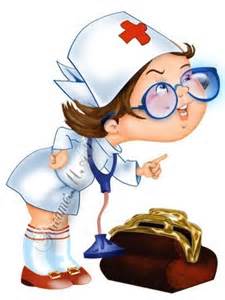 		Полиомиелит - острая вирусная инфекция, поражающая нервную систему (серое вещество спинного мозга). 				Характеризуется появлением вялых параличей (полного отсутствия произвольных движений) в основном нижних конечностей, воспалительным изменениям слизистой оболочки кишечника и носоглотки.		Возбудитель – вирус полиомиелита трех типов. Эпидемические вспышки чаще всего связаны с вирусом полиомиелита I типа.		Основной механизм передачи вируса – фекально-оральный (через загрязненные предметы, пищу, воду), однако возможен и воздушно-капельный путь передачи.	Источником инфекции является больной человек или носитель вируса.	Период с момента заражения до появления симптомов заболевания может колебаться в пределах от 3 до 35 дней. Вирусы полиомиелита отличаются высокой контагиозностью (заразностью), поэтому инфекция быстро распространяется.	Попав в желудочно-кишечный тракт человека, вирус полиомиелита размножается, проникает в кровь и нервную систему, чаще всего поражает спинной мозг, разрушая нервные клетки, чем и обусловлено появление параличей (расстройства двигательных функций или полного отсутствия произвольных движений).Формы течения полиомиелита: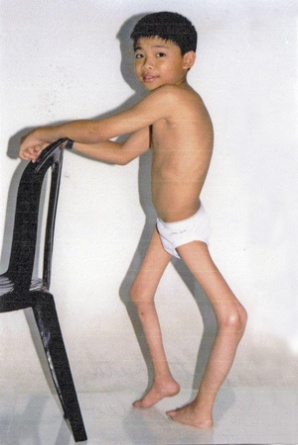 	- Вирусоносительство. Вирус не выходит за пределы носоглотки и кишечника зараженного человека, клинически заболевание не проявляется, но вирусоноситель является источником инфекции.	- Непаралитические формы полиомиелита. Вирус проникает в кровь, у заболевшего появляются лихорадка, недомогание, нарушается аппетит, возникает кишечная дисфункция в виде учащенного разжиженного стула. Заболевание длится 3-7 дней и заканчивается выздоровлением.	Другим вариантом непаралитической формы полиомиелита является менингеальная (отмечается у 1% больных), когда у зараженного развивается серозный менингит (поражение оболочек головного мозга). Течение благоприятное с выздоровлением через 2-4 недели.	- Паралитические формы Болезнь начинается остро, с высокой лихорадки, недомогания, отказа от еды, у половины больных отмечаются катаральные симптомы со стороны верхних дыхательных путей, жидкий стул, а через 1-3 дня присоединяются поражения нервной системы (головная боль, боли в конечностях, спине). Затем температура снижается и очень быстро (в течение нескольких часов или 1-3 дней) развиваются параличи.	Паралич может быть одной конечности, но чаще вовлекаются и руки, и ноги. Может поражаться дыхательная мускулатура. Паралитический период длится до двух недель, а затем начинается длительное (до года) восстановление. В большинстве случаев полного восстановления не происходит, конечность (-ти) остается (-ются) укороченной (-ыми), сохраняется атрофия и изменение мышц, хромота.Вакцинация против полиомиелита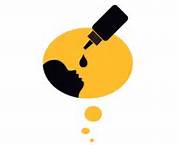 		Специфической терапии полиомиелита нет, единственным действенным средством предупреждения является прививка.Существующие 
вакциныСегодня есть два типа вакцин против этого заболевания. Инактивированная полиомиелитная вакцина (ИПВ), содержащая убитый полиовирус, вводится внутримышечно.Оральная полиомиелитная вакцина (OПВ), содержащая ослабленный живой полиовирус, вводится через рот.В России используются следующие вакцины для профилактики полиомиелита:живая полиомиелитная пероральная I и III типов («БиВак полио»)живая полиомиелитная пероральная II типа («МоноВак полио тип II») — применяют только по эпидемическим показанияминактививрованные полиомиелитные вакцины (ИПВ) — «Полимилекс», «Имовакс Полио», «Полиорикс»комбинированные вакцины в состав которых входит ИПВ — «Пентаксим», «Тетраксим», «Инфанрикс Пента» «Инфанрикс Гекса»Вакцины против полиомиелита могут вводиться одномоментно с любыми другими вакцинами, кроме БЦЖ.Схема 
вакцинации1-я вакцинация — 3 мес. (ИПВ)2-я вакцинация — 4,5 мес. (ИПВ)3-я вакцинация — 6 мес. ( ИПВ)1-я ревакцинация — 18 мес. ( ИПВ)2-я ревакцинация — 20 мес. (ОПВ или ИПВ)3-я ревакцинация — 6 лет (ОПВ или ИПВ)